ASSOCIATION DES AMIS DE SAINT-GERVAISAssociation agréée au titre des articles L121-8 et 160-1 du Code de l’UrbanismeSiège : Maison de Saint Gervais - 43, rue du Mont Blanc- 74170 SAINT-GERVAISwww.amis-saint-gervais.eu	   amisdesaintgervais@gmail.comLettre 115 – Décembre 2018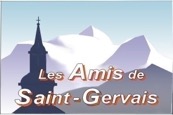 Chers Amis,Voici la dernière lettre de l’année 2018.2018 fut riche en événements avec entre autres l’AG et la visite de l’usine SGL de Chedde où nous étions plus de 100 visiteurs. Cette visite fut suivie d’un sympathique déjeuner au Jardin des Cimes. Puis certains ont pu visiter les nouveaux locaux de l’Assomption sous la conduite de Christian Meyer.Le Conseil a travaillé dans la prolongation de l’étude conduite en 2017 sur le rôle et le poids économique des résidences secondaires. En 2018, nous nous sommes concentrés sur nos pratiques de transport à la fois pour nous rendre et pour repartir de Saint-Gervais, et aussi sur la façon dont nous circulons dans le périmètre du Pays du Mont-Blanc. Il en ressort la conception d’un site de covoiturage que nous avons le plaisir de mettre à votre disposition, voir plus bas. Nous avons souhaité partager ces projets en développant nos échanges avec la Municipalité et l’Office du tourisme. L’accueil fut excellent et nous comptons poursuivre cette coopération contribuant ainsi au développement de Saint-Gervais. Nous remercions à cette occasion Messieurs Jean-Marc Peillex, notre Maire, et Didier Josèphe, le Directeur de l’Office du Tourisme pour leur accueil et l’intérêt qu’ils portent à notre Association. Je tiens aussi à attirer votre attention sur notre nouvelle initiative le « Prix des Amis de Saint-Gervais », entre autres destinée à nous intégrer plus encore à la vie locale.  Pour clore l’année de façon conviviale avec ceux d’entre vous qui seront à Saint-Gervais au moment de Noël, le Conseil vous donne rendez-vous le vendredi 28 décembre à 18h00 à l’Hôtel Val d’Este (St-Gervais). Bonne lecture et comme nous avons voulu alléger cette lettre 115, ne manquez pas les liens hypertextes qui renvoient vers des informations détaillées. Je profite de ce début décembre pour vous présenter au nom de l’ensemble des membres du Conseil d’Administration nos meilleurs vœux pour l’année 2019.Emmanuel Audousset
PrésidentActualités de l’AssociationLe prix des Amis de Saint-GervaisLes Amis de Saint-Gervais pour la première fois vont primer une initiative remarquable par des acteurs privés ou associatifs de Saint-Gervais. Nous partons du constat assez simple que de nombreuses initiatives dans des secteurs les plus divers comme le sport, le développement économique, les actions de solidarité ou culturelles, méritent d’être soutenues et récompensées. Nous sommes convaincus que ce prix, décerné à des acteurs privés ou associatifs, servirait de caisse de résonnance à des acteurs Saint-Gervolains en tous points remarquables dans leur domaine respectif et dont l’action mérite d’être largement reconnue et encouragée. D’un montant de 1500 €, ce prix sera attribué à l’été 2019 lors de l’AG statutaire.Quelles en sont les modalités ?Nous lançons un appel à projet dans le courant du mois de janvier 2019 auprès des acteurs concernés. La remise des dossiers de candidature devra être enregistrée avant le 31 mai 2019. La sélection du projet primé se fera en juin par un comité spécial de notre Association et sera ratifiée par son Conseil d’Administration. Nous appelons dès maintenant ceux de nos membres qui souhaiteraient faire partie du jury à se manifester par courriel à l’adresse mail de l’Association.D’ores et déjà, nous vous invitons à faire remonter des initiatives dont vous auriez connaissance à l’aide du bulletin d’inscription joint à la fin de la présente lettre, en l’adressant au siège de l’Association.Étude transports, suite…A la suite de l’étude transport faite en 2018 et présentée à l’AG en août, nous mettons en place un système de co-voiturage informel et gratuit permettant aux membres de l’association, et à tous ceux qui voudraient rejoindre ce projet, de s’entraider pour des transports entre la gare du Fayet et les différents points-clés de la station (Saint-Gervais, Le Bettex, Saint-Nicolas), avec l’idée de développer cette initiative en partenariat avec les amis des Contamines, ce qui permettra de mieux couvrir tous les axes principaux.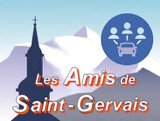 Des systèmes similaires existent déjà, par exemple pour les transports dans la vallée de Chamonix. Tous fonctionnent en utilisant le support Facebook, dont les grands mérites sont la simplicité d’utilisation et le fait que l’on sait avec qui on traite. Pour covoiturer, il suffit de s’inscrire sur le groupe Facebook « covoiturage_Bonnant » en cliquant ici .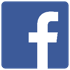 Une fois inscrits, les conducteurs comme ceux qui recherchent un trajet n’ont plus qu’à poster leur proposition ou leur demande, selon les exemples ci-dessous – l’heure donnée est TOUJOURS l’heure du passage au Fayet (heure du train).Quand il voit une proposition qui peut lui convenir, le demandeur prend contact par message privé (MP) avec celui qui propose pour préciser le lieu de rendez-vous. Après le voyage, le bénéficiaire du service poste un petit message de remerciement à celui ou celle qui l’a transporté : c’est poli, sympa et cela nous permettra d’avoir une idée du nombre de trajets réalisés en co-voiturage. Toutes les questions sur le fonctionnement du système peuvent être postées directement dans le groupe ; nous y répondrons le plus vite possible.   Inscrivez-vous vite et bon co-voiturage !Visite estivale (14 août 2018)Beaucoup d’entre vous ont participé à la visite l’usine SGL Carbon de Chedde et au déjeuner qui a suivi.  Il a été passionnant de découvrir de l’intérieur cette structure industrielle chargée d’histoire. Plusieurs représentants du Comité de Direction ont eu à cœur de nous faire partager leur passion pour les produits à forte valeur ajoutée de cette usine et ils nous ont aussi sensibilisé à l’importance de ce site pour l’emploi direct et indirect dans la vallée de l’Arve. Ils nous ont également expliqué tous les investissements qui ont été faits ou qui le seront dans les années à venir pour maîtriser les émissions nocives. 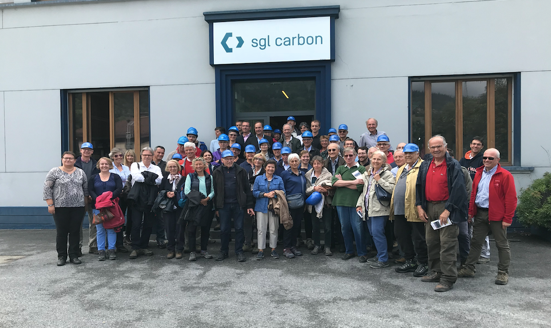 Photo de groupe à la sortie de la visiteVotre Association sur la toile et les réseaux sociauxVous connaissez depuis longtemps le site internet des Amis de Saint-Gervais : http://www.amis-saint-gervais.eu.Vitrine institutionnelle de notre association, il donne accès aux principales informations concernant nos activités mais aussi de communiquer l’essentiel de ce qui se passe à Saint-Gervais. Ce site web est maintenant régulièrement actualisé avec des informations reçues localement ainsi qu’avec celles que nos adhérents nous adressent à l’occasion (c’est un message à vous tous !).Pour compléter cette vitrine et permettre à la communauté des Amis de Saint-Gervais d’être informée sur ce qui se passe dans nos montagnes préférées, nous serons maintenant présents sur les réseaux sociaux et nous vous invitons tous à nous y rejoindre. Tout d’abord La page facebook “ les Amis de Saint-Gervais” est maintenant ouverte. Elle propose une sélection riche de l’actualité Saint-Gervolaine sur les réseaux sociaux. Vous pouvez aussi y contribuer directement. L’objectif est qu’en y passant 5 minutes vous soyez parfaitement informés de l’actualité locale. A côté de cette page Facebook, nous mettons en place également un “robot” Messenger. L’objectif est d’avoir en un clic toutes les informations pratiques pour passer des moments agréables à Saint-Gervais : météo, horaires divers, transports, bons plans, etc. Pour bénéficier des services de notre petit Hermès des montagnes, c’est très simple : sur Messenger, trouver “Les Amis de Saint-Gervais”, vous serez ensuite guidés pour accéder aux informations dont vous avez besoin. Et si vous avez besoin d’infos qui ne sont pas encore disponibles, dites-le-nous et nous les ajouterons. Vous avez pu aussi découvrir notre fonction co-voiturage sur Face Book présentée plus haut dans cette lettre. Parlez de notre présence sur les réseaux sociaux à vos amis : leur séjour à Saint-Gervais n’en sera que meilleur et c’est une bonne manière de faire connaître notre Association.Vos remarques et suggestions d’amélioration sont bienvenues.Assemblée générale de la FARSM le 9 août 2018Marie-Ange Laumonier et Emmanuel Audousset ont participé le 9 août à l’AG de la FARSM (Fédération des Associations de Résidents de Stations de Montagne). Le thème principal de cette AG portait sur l’avenir des activités neige des stations de montagne, et principalement sur le ski.Intervention de Pierre Lestas Directeur des « Domaines Skiables de France (DSF) ». DSF est une organisation professionnelle regroupant les 300 domaines skiables de France. Ces domaines sont gérés soit en « régie directe » par les communes, par des sociétés d’économie mixte, ou encore par des entreprises dans le cadre d’une Délégation de Service Public à l’instar du plus gros acteur, la Compagnie des Alpes. Ces opérateurs ont largement diversifié leurs activités : immobilier, restauration, location de matériel de ski…DSF agit auprès des Maires, de l’Association Nationale des Élus de Montagne. Dans le contexte actuel des aléas climatiques et de l’enneigement les domaines skiables doivent consacrer 25% de leur chiffre d’affaires aux réinvestissements, ce qui fait tomber la marge nette à 7% du CA en moyenne. La principale préoccupation de DSF est donc de contribuer à la rentabilité des entreprises. Les dossiers en cours concernent les actions sur le calendrier scolaire, afin de retrouver le rythme 6 semaines de classe /2 semaines de vacances, ou bien sur l’allègement des contraintes lors d’un remplacement de remontées mécaniques sur le même site, pour éviter de devoir refaire des coûteuses études d’impact. La DSF aide également les domaines menacés par les changements climatiques. En dessous de 1200m, la présence de neige devient aléatoire. L’absence de neige a fait perdre 10 à 15% du chiffre d’affaires de la saison. DSF agit donc pour favoriser les aides régionales aux installations de neige artificielle (en Auvergne-Rhône-Alpes notamment). Il s’agit de fabriquer un maximum de neige dans un minimum de temps lors des « fenêtres de froid ». La neige de culture coûte certes cher, mais c’est une charge qui s’avère moins pénalisante que la perte de clientèle.Le maire de Chamonix Eric Fournier préconise que les collectivités soient actionnaires des remontées mécaniques pour être mieux impliquées dans les décisions, et conduisent des partenariats dans des domaines divers. S’agissant de l’urbanisme, il constate un accroissement du consensus sur la préservation de l’environnement, mais regrette le manque de moyens juridiques pour pouvoir orienter les droits à construire vers des lits chauds.La commune de Saint Gervais dans la délibération d’août 2018 a approuvé la délégation de service public sous forme de concession pour assurer l’exploitation de service public des remontées mécaniques. Le Maire de Saint-Gervais a signé la concession de service public qui a démarré en août 2018 pour 30 ans. Un premier investissement sera fait par la STMBA en 2019 au Chatrix, avec un investissement de 48 M€ sur les 8 premières années. Un total de 157 M€ d’investissement sont prévus sur 30 ans.Actualités de Saint-Gervais L’actualité, c’est d’abord la météo, et aussi la vision qu’on peut avoir par webcam à partir des sommets autour de Saint-Gervais.  Tout est là. Ouverture des Thermes « L’Oréal »Le centre des Thermes du Fayet, donc la concession a été confiée au Groupe L’Oréal, et dont les installations ont été complètement rénovées, a été inauguré en septembre 2018, par son PDG Jean-Paul Agon. Cette vidéo suivante restitue l’événement  Programme des animations à Saint Gervais cet hiverL’Office du Tourisme de Saint-Gervais nous propose une offre variée d’activités tout au long de l’hiver :En voilà la liste pour la période du 21 décembre au 27 avril Urbanisme et projetsLors d’une rencontre avec Monsieur le Maire le 24 octobre, ce dernier nous a exposé les projet phares de Saint-Gervais :Retenue collinaire de Joux + lieu d’activité pastorale et de pause pour les randonneurs. Les détails ici  : Rénovation de la chapelle de ChatrixTransformation du presbytère en logements sociauxHôtels haut-de-gamme de Saint-Gervais (devant la station du TMB) et de Saint-Nicolas qui sont en phase avancée de construction. Restructuration des ateliers municipauxConcernant l’église de Saint-Nicolas qui a subi des dégâts importants lors d’un un coup de foudre à fin juillet, la réfection doit être terminée en avril-mai 2019. Transports en bus à Saint-GervaisUne offre de transports réguliers existe à Saint-Gervais, le saviez-vous : tous les détails sous ce lien Centre de vacances Assomption Mont-Blanc 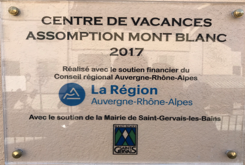 Dans notre précédente lettre, nous vous présentions le nouveau centre de vacances de l’Assomption, inauguré le 25 avril dernier. Ce centre, situé en plein milieu de Saint-Gervais accueille pour des tarifs modiques des familles ou des groupes. Plus de renseignements sous ce lien:Coopération Saint-Gervais- JiangshanLancement d’une coopération avec la ville chinoise de Jiangshan, voir le communiqué de presse Bons plans ski à Saint-GervaisTous les détails sous ce lien. Ne perdez pas une seconde si vous voulez en profiter. PollutionLa vallée de l’Arve reste régulièrement touchée par la pollution de particules PM10 et de dioxyde d’azote (NOx). En voici le communiqué qui a été publié le 22 novembre 2018Subventions lors de l’acquisition d’un insertQuelles sont les conditions pour obtenir une aide du Fonds Air Bois pour un insert ? Voir ici les détails. NDLR : Une raison de plus pour installer sa résidence principale à Saint-Gervais ! Les maires vont engager des concertations avec leurs concitoyens sur des sujets les plus divers. Aussi il conviendrait de recommander à notre cher édile de promouvoir l'idée assez écologiste d'étendre la prime « insert » aux résidences secondaires. Comme le virus de la grippe, un feu de cheminée est fiscalement neutre : il pollue quel que soit le statut de son propriétaire, n’est-ce-pas ? Le prix de l’Association des Amis de Saint-GervaisDossier de candidatureLes initiatives des Saint-Gervolains dans des secteurs les plus divers comme le sport, le développement économique, les actions de solidarité ou culturelles, méritent d’être soutenues et récompensées.INTITULE DE L’INITIATIVE :Description de l’initiative : (Objectifs et principaux enjeux du projet, diagnostic initial, publics cibles, principales étapes de mise en œuvre)Budget prévu :Calendrier estimatif :Retombées dans les domaines sociaux, sportifs, culturels, touristiques, économiques :Nom de l’organisation porteuse du projet : Adresse complète : Statut de l’organisation :Dans le cadre de la mise en place de ce prix, merci de transmettre les contacts d’un(e) responsable opérationnel(le) : Il est recommandé de joindre à la présente fiche, tous compléments utiles à l’élaboration du dossier : présentations papier, vidéo…Fait à ……………………………………        Le...….                                    Signature du responsable :A retourner le 31 mai  2019  au plus tard à l’adresse :Maison de Saint-Gervais
43, rue du Mont-Blanc
74170 Saint-Gervais-les-Bains                                                                 amisdesaintgervais@gmail.comRecherche d’un trajetProposition d’un trajetRECHERCHEdu Bettex au FayetLe 23/12 à 18h (heure d’arrivée)2 passagers                                            PROPOSEAR Le Bettex – Le FayetLe 24/12 à 9h2 places disponibles                                            Prénom, NOMFonctionsEmailTéléphone